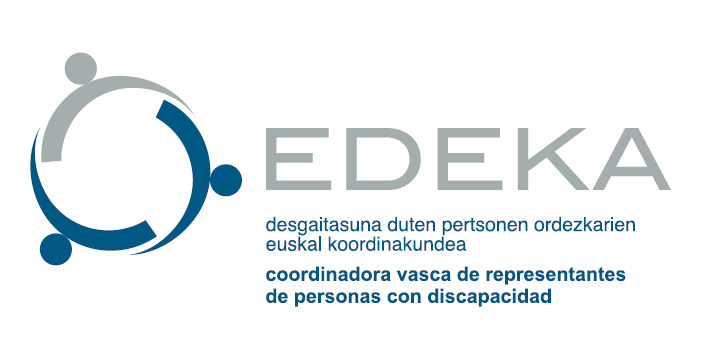 DOSSIER PARA LOS MEDIOS Financiado por: 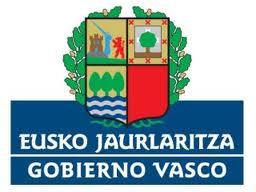 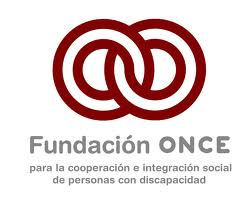 MOVIMIENTO ASOCIATIVO DE :EDEKA (Coordinadora Vasca de Representantes de Personas con Discapacidad).FEVASPACE (Federación Vasca de Parálisis Cerebral) y sus entidades asociadas:Aspace ÁlavaAspace GuipuzkoaAspace BizkaiaFEATECE (Federación Vasca de Asociaciones de Daño Cerebral Adquirido) y sus entidades asociadas:Atece ÁlavaAtece Guipuzkoa.Atece Bizkaia.FEVAS (Federación Vasca de Asociaciones en favor de las personas con discapacidad intelectual) y sus entidades asociadas:ApdemaApnabiGorabide.Uribe Costa.Atzegi.Gautena.Aspace Bizkaia.Uliazpi.Aspace GipuzkoaFutubide.Usua Fundacion Tutelar.Atzegi Fundacion Tutelar.Fundación Goyeneche. (Federación Vasca de Asociaciones de Personas Sordas) y sus entidades asociadas:Bizkaiko Gorrak.Basauriko Gorrak.Asoc. Personas Sordas Duranguesado.ASG-GGE. Asoc. Personas Sordas de Guipuzkoa.Gainditzen. Asoc. Personas Sordas de Tolosaldea-Goierri.Arabako Gorrak.FEVAPAS (Federación Vasca de Asociaciones de padres y amigos de los sordos) y sus entidades asociadas:Aransgi.AspasorUlertuz.FEDEAFES (Federación de Euskadi de Asociaciones de Familiares y Enfermos Psíquicos) y sus entidades asociadas:Asafes.Agifes.Avifes.Asasam.ELKARTEAN (Confederación Coordinadora de Personas con Discapacidad física de ) y sus Federaciones y entidades asociadas:FEKOOR (Federación Coordinadora de Personas con Discapacidad física y/u Orgánica de Bizkaia) y sus entidades asociadas:Asoc. Crohn y colitis ulcerosa. ACCUAsoc. de Lupus erimatoso de Bizkaia. ADELES.Asoc. de Esclerosos múltiple de Bizkaia. ADEMBI.Asoc. Vasca de Hemofilia. ADHEVA.Asoc. de Ostomizados. ARGIA.Asoc. para la lucha contra enfermedades renales. ALCER:Asoc. Bizkaia Elkartea Espina Bífida e hidrocefalia. ASEBI.Asoc. de padres de personas con discapacidad física.Asoc. De personas con discapacidad física de Lea-Artibai.Asoc. De padres de niños oncológicos  de Bizkaia. ASPANOVAS Asoc. Para la integración de las personas con discapacidad física. Asoc. de ataxias hereditarias de Bizkaia. AVALI.Asoc. de enfermedades neuromusculares. BENE.Asoc. de personas con discapacidad física de Ermua. BIDARI.Asoc. de lesionados medulares. BIZKEL.Colectivo de personas con discapacidad física de Barakaldo. Asoc. de personas con discapacidad física de Arratia. EFELA.Fraternidad Cristiana de enfermos con discapacidad física FRATERLiga de enfermos vizcaínos de Artritis reumatoide. LEVAR.ELKARTU (Federación Coordinadora de Personas con Discapacidad Física de Gipuzkoa) y sus entidades asociadas:Asoc. Gipuzkoana de afectados por enfermedad reumatoides. AGAEDisminuidos físicos de Bajo Deba.Asoc. Gipuzkoana de afectados de espinas bífidas. AGAEB.Fraternidad Cristiana de Personas con discapacidad física. ANAIDIA.Asoc. Gipuzkoana de Epilepsia. AGE.Asoc. Parkinson Gipuzkoa. ASPARG.Asoc. Guipuzkoana de fibromialgia y astenia crónica. BIZI BIDE.Asoc. de Personas con discapacidad física de Lezo. LEZDI.EGINAREZ EGINEZ (Asociación de Personas con Discapacidad Física de Álava)ONCE (Organización Española de Ciegos Españoles) y sus entidades asociadas en Euskadi:Once Gipuzkoa.Once Álava.Once Bizkaia.OTRAS ORGANIZACIONES EN EL ÁMBITO DEL EMPLEO Y  PERSONAS CON DISCAPACIDADEhlabe.Lantegi BatuakADMINISTRACIONES PÚBLICASÁMBITO SERVICIOS SOCIALES:DEPARTAMENTO DE EMPLEO Y ASUNTOS SOCIALES – GOBIERNO VASCODEPARTAMENTO DE POLÍTICA SOCIAL DIPUTACIÓN FORAL DE GIPUZKOA. Dirección de Atención a la Discapacidad de  de Gipuzkoa.DEPARTAMENTO DE POLÍTICA SOCIAL Y SERVICIOS SOCIALES DIPUTACIÓN FORAL DE ÁLAVA - Subdirección Técnica del Área de Personas con discapacidad.ÁMBITO EMPLEO:LANBIDE-SVEÁMBITO EDUCACIÓN:DEPARTAMENTO DE EDUCACIÓN – GOBIERNO VASCO-.ÁMBITO TRANSPORTE:DEPARTAMENTO DE MOVILIDAD Y ORDENACIÓN DEL TERRITORIODIPUTACIÓN FORAL DE GIPUZKOA.DIPUTACIÓN FORAL DE BIZKAIA. DEPARTAMENTO DE TRANSPORTE Y OBRAS PÚBLICAS.ÁMBITO SALUD:DEPARTAMENTO DE SANIDAD Y CONSUMO - Dirección Territorial de Gipuzkoa.ÁMBITO CULTURA:DEPARTAMENTO DE EUSKERA, CULTURA Y DEPORTES. DFAOTRAS ORGANIZACIONESCONFEBASKFUNDACIÓN EDEProfundizar en el conocimiento sobre la realidad y situación de la ciudadanía vasca con discapacidad, y la de sus familias: quiénes son, cómo se distribuyen en el territorio, su diversidad funcional, situación y condiciones en las que viven, retos, dificultades, necesidades actuales y emergentes, oferta actual de prestaciones y recursos con los que cuentan desde los diversos Sistemas de Protección Social.Realizar el análisis y diagnóstico de la realidad y situación de estas personas en todos los ámbitos de desarrollo de su itinerario vital, plantear sus mayores retos y dificultades en el entorno, en las condiciones existentes para facilitar u obstaculizar su inclusión, autonomía personal, desarrollo y participación.Avanzar en lograr compromisos de los agentes y grupos de interés cuya implicación es clave para avanzar en este camino de transformación: agentes clave en la promoción y atención a las personas con discapacidad, así como en el diseño y desarrollo de actuaciones y políticas en todos los ámbitos en los  precisa, con carácter transversal, esta transformación cultural y la generación de condiciones, recursos y apoyos adecuados a su demanda y necesidades. En especial, en los de empleo, educación, transporte, servicios sociales, vivienda, cultura, sanidad.Acercar a la sociedad vasca la realidad que vive su ciudadanía con discapacidad, visibilizar sus retos y dificultades, sensibilizar sobre las múltiples formas de discriminación.Plantear propuestas de actuación idóneas y soluciones para conseguir más y mejores condiciones del entorno y de la oferta de prestaciones y recursos desde los diversos Sistemas de Protección Social para la efectiva inclusión, participación e igualdad de oportunidades para estas personas.Promover la participación de las personas destinatarias y usuarias, tanto desde las organizaciones como desde los Sistemas de Protección Social. Esto requiere, entre otras cuestiones, desplegar actuaciones para empoderarles en el conocimiento y ejercicio de sus derechos.Seguir fortaleciendo el Movimiento Asociativo de la Discapacidad, su unidad y participación, y también la relación del mundo asociativo con el sector público, entre otras cuestiones.Avanzar en el diálogo civil, consolidando, más allá del ámbito de la discapacidad y de la mera aportación a las políticas que pueden afectar a las personas destinatarias de los servicios (personas y familias), la participación en la planificación, ejecución, seguimiento y evaluación de las políticas, institucionalización y transversalización, interlocución con el sector público en su conjunto (legislativo y ejecutivo), incorporación de dinámica operativa (ejecución de proyectos, producción de normas…).Desplegar respuestas en los distintos Sistemas para apoyar de forma adecuada a las personas con discapacidad en situación de exclusión y pobreza y las familias con quienes conviven. Se ha de prestar especial atención a la situación de las madres y padres mayores, y de las familias monoparentales en situación o riesgo de pobreza y con hijos/as con discapacidad a su cargo.Seguir desarrollando acciones de sensibilización, promoción de derechos, lucha contra el estigma – en particular, en este último caso, con respecto a las personas con enfermedad mental -.Prestar, en todos los ámbitos, especial atención a las situaciones de discriminación múltiple: discapacidad y exclusión social; discapacidad y género, etc.Adecuar las respuestas de todos los Sistemas a la evolución de las necesidades de apoyo de las personas con discapacidad en todo su ciclo vital, considerando, además, la presencia cada vez más habitual de situaciones de pluridiscapacidad.Desplegar apoyos suficientes y adecuados para las familias de las personas con discapacidad en todos los ámbitos.Conseguir la implicación de todos los Sistemas y ámbitos (educación, empleo, salud, vivienda, servicios sociales…), desde una perspectiva transversal, para garantizar una vida autónoma y el pleno desarrollo de las personas con discapacidad. El tema de la discapacidad no es sólo un asunto de los servicios sociales o de sanidad. Es un tema que implica a todos los ámbitos necesarios para que la persona se desarrolle y pueda acceder a todos los servicios, recursos, posibilidades y oportunidades de su entorno, igual que las demás personas.Apostar, desde todos los ámbitos, por políticas dirigidas a la prevención de situaciones de discapacidad o dependencia o del agravamiento de estas situaciones, midiendo y evidenciando los efectos que a medio o largo plazo implica no desplegar determinadas actuaciones dirigidas a la prevención sobre la sostenibilidad de los distintos Sistemas.Introducir en la gestión de todos los ámbitos una cultura y metodología de medición sistemática de los impactos y retornos económicos y sociales que generan las distintas inversiones públicas en las políticas e iniciativas que se realizan para las personas con discapacidad, como elemento necesario para desplegar una gestión pública responsable y adecuada, con proyección a corto, medio y largo plazo.  las mejoras en las que se invierte pensando en las personas con discapacidad redundan en mejoras para el conjunto de la sociedad, además de contribuir a la creación del empleo y desarrollo económico y social. Pero es preciso conocer y visibilizar estos impactos para evidenciar el concepto de “inversión” frente al de “gasto”.EMPLEOExigir el cumplimiento de , que exige a aquellas empresas de más de 50 trabajadores a reservar el 2% de la plantilla a personas con discapacidad. La ley no se cumple a día de hoy.Impulsar las cláusulas sociales en los concursos y adjudicaciones de la Administración pública.Impulsar la tasa de actividad de las personas con discapacidad, que a día de hoy es muy baja: dicha inactividad puede venir producida, entre otros motivos, por decisión familiar, pues las personas con discapacidad siguen siendo “refugiadas” en las familias.Trabajar más a favor del aprendizaje a lo largo de la vida de las personas con discapacidad: desde la Administración y en lo privado se da poca formación para las personas con discapacidad o la que se da no es inclusiva y tiene pocas posibilidades de acceso. Más implicación de las empresas y de la Administración, financiando y apoyando a las entidades que están desarrollando actividad de apoyo a las personas con discapacidad en el ámbito laboral. Adaptación a los nuevos tiempos de las entidades que trabajan en el área del empleo, a la nueva situación laboral, ya que aunque se hacen buenos itinerarios de inserción la situación de precariedad laboral con contratos temporales o jornadas partidas y la apuesta prioritaria que se ha venido realizando en Euskadi por los Centros Especiales de Empleo hacen difícil la salida al mercado ordinario para las personas con discapacidad. Sensibilización empresarial: visualizar las buenas prácticas de las PYMES o cooperativas y hacerlas nuestras. Que las empresas no sólo se impliquen por reputación e imagen corporativa: debemos mostrar las buenas prácticas, las experiencias innovadoras útiles para romper resistencias. Poner en evidencia a quien no cumple la normativa en materia de integración laboral de las personas con discapacidad. Hay falta de voluntad por parte de las empresas. Las empresas siguen valorando el coste – resultado de los trabajadores, que consideran que las personas con discapacidad no cubren.SALUDAvanzar en la accesibilidad universal en los centros y dispositivos. Se señala, por ejemplo, la necesidad de un sistema de cita previa accesible y comprensible, de extender el servicio de intérprete de lengua de signos o dispositivos que realicen esa función y de una mejoría en la señalética general de los centros de salud, a fin de que las personas con discapacidad puedan desenvolverse de forma más autónoma por ellos. Necesidad de que el Sistema Sanitario sea capaz de abordar situaciones crónicas y de multiproblemática a través de una atención global (no fragmentada) y con una continuidad en la atención a la persona.Mayor formación de los profesionales sanitarios en torno a la discapacidad, con la ayuda del Movimiento Asociativo, para garantizar un adecuado trato a este colectivo. Eliminar las diferencias entre TerritoriosEliminar y/o evitar cualquier copago en el acceso a medicamentos. EDUCACIÓNFormación y sensibilización global de todo el ámbito de educación en relación con la discapacidad: profesorado en todos los niveles de enseñanza, personal administrativo, familias, etc. Desarrollar una formación continua y permanente en habilidades como la empatía (por ejemplo en Finlandia en los procesos de selección del profesorado se valoran aspectos como la empatía).Reflexionar acerca de la dificultad 	que supone la rotación del profesorado: es necesario fomentar procesos estables donde el profesorado conoce a su alumnado.Fomentar apoyos naturales entre el alumnado. Falta formación en este ámbito.Superar los déficits en accesibilidad universal y adaptaciones necesarias: no se trata sólo de asegurar la eliminación de barreras arquitectónicas al centro educativo (que también), sino de asegurar la accesibilidad en todos los espacios y dispositivos, en el material adaptado, en la comunicación, en la comprensión, etc. Conseguir la efectiva inclusión en la práctica educativa desde un enfoque centrado en la persona, “más allá del aula”: orientando al profesorado a reforzar actuaciones del resto del alumnado que suponen apoyar o ayudar a sus compañeros/as con discapacidad: que no le pasen inadvertidas y que las aprovechen con utilidad pedagógica.Trabajar mejor el tránsito entre ciclos, niveles y etapas en el Sistema de Educación. Escuchar a la persona con discapacidad, darles voz a ellas y a sus familias.SERVICIOS SOCIALESProximidad y descentralización: Se propone generar redes locales de atención e impulsar el papel de los Ayuntamientos, sobre todo, en lo referente a la detección de necesidades, la orientación y derivación, el seguimiento de situaciones de cuidado a domicilio, el impulso de la integración en la comunidad, etc.  Avanzar hacia un modelo comunitario de atención, participación y calidad de vida en la comunidad: para ello, se propone el desarrollo de figuras de “coordinación de caso” y “profesionales de referencia” para poder construir un sistema personalizado de atención, donde la persona sea el centro de los apoyos. Eliminar incompatibilidades: la combinación de los servicios es expresión de personalización de los servicios en base a la necesidad de cada persona, que puede tener problemáticas diferentes que requieran más de un apoyo. Avanzar en un modelo de persona cuidadora, puesto que el modelo actual no es sostenible a medio plazo. Es necesario realizar una reflexión sobre el rol de las familias y la evolución del mismo,  realizando un seguimiento periódico de las situaciones de cuidado en hogares multi-dependientes y personas perceptoras de la prestación económica de cuidados en el entorno familiar. También hay que definir una estrategia coherente con la igualdad entre hombres y mujeres.VIVIENDAAmpliar la reserva en vivienda protegida, tanto en compra como en arrendamiento, a personas con discapacidad, contemplando, más allá de la movilidad reducida, otras necesidades como la auditiva, visual o con otros tipos de discapacidad.Ampliar las ayudas para adaptaciones en las viviendas a todos las necesidades de las personas con discapacidad (no sólo en relación con barreras arquitectónicas para personas con movilidad reducida). Por ejemplo para la comunicación: videoportero, timbre adaptado… Adaptar las viviendas reservadas de acuerdo con las necesidades de la persona con discapacidad adjudicataria, y no hacerlo antes de las adjudicaciones.Mejorar la colaboración entre los promotores y las entidades del Movimiento Asociativo para el asesoramiento sobre accesibilidad y adaptaciones en las viviendas.Necesidad de disponer de más vivienda pública para la promoción de programas de vida independencia y promoción de la autonomía, desde un concepto de corresponsabilidad transversal entre los ámbitos de vivienda y de servicios sociales. OCIOEntender el ocio como un derecho de todo ser humano, a través del cual podemos desarrollar competencias para nuestra autonomía personal y realizarnos como personas. Desarrollar una política integral y diversificada de cultura y deporte para las personas con discapacidad: se realizan actuaciones aisladas y se van alcanzando pequeños logros pero no hay una política definida.No existe una visión global. Se observa una “microsectorialidad” en  ejemplo, que en un lugar como un hotel no se da respuesta a todas las discapacidades, se aportan respuestas parciales e incompletas. Asegurar y evaluar el cumplimiento de la normativa de accesibilidad en todos los espacios públicos destinados al ocio, considerando no sólo la eliminación de barreras arquitectónicas sino las necesidades de los distintos colectivos: por ejemplo, se encuentran vacíos en cuanto a lenguaje de signos en museos, recepciones. En transporte público existen aún problemas de accesibilidad, lo cual dificulta el acceso a la oferta cultural, deportiva y de ocio. Seguir fomentando la formación de los profesionales del ocio y la formación y el empoderamiento de las personas con discapacidad respecto al ocio.